Приложение 2Шаблон «Конструктивная модель семьи».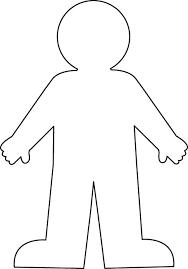 